CATALÀ – CASTELLANO - ENGLISHLos textos referentes a Félix González-Torres o sus obras deben ser enviados a The Felix Gonzalez-Torres Foundation para su revisión final antes de ser publicados. En caso de reproducir o publicar  imágenes de obras de F. González-Torres, deben ponerse en contacto con The Felix Gonzalez-Torres Foundation para obtener la autorización previa (Caitlin Buckhart: c.burkhart@felixgonzalez-torresfoundation.org)Citar las obras como se menciona a continuación.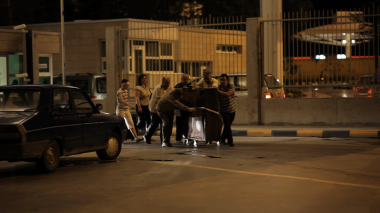 Ergin Çavuşoğlu,  Liminal Crossing, 2009 (fotograma del vídeo). Videoinstal·lació, HD, dos canals sincronizats, so. Duració: 7’ 45’’. Cortesia de l’artista & Ludwig Forum für Internationale Kunst, Aquisgrà. © de l’obra, Ergin Çavuşoğlu, 2017Ergin Çavuşoğlu,  Liminal Crossing, 2009 (fotograma del vídeo). Videoinstalación, HD, dos canales sincronizados, sonido. Duración: 7’ 45’’. Cortesía del artista & Ludwig Forum für Internationale Kunst, Aquisgrán. © de la obra, Ergin Çavuşoğlu, 2017Ergin Çavuşoğlu, Liminal Crossing, 2009 (video still). Two channel synchronized HD video installation, sound. Duration: 7’45’’. Courtesy of the artist and Ludwig Forum für Internationale Kunst, Aachen © of the work of art, Ergin Çavuşoğlu, 2017 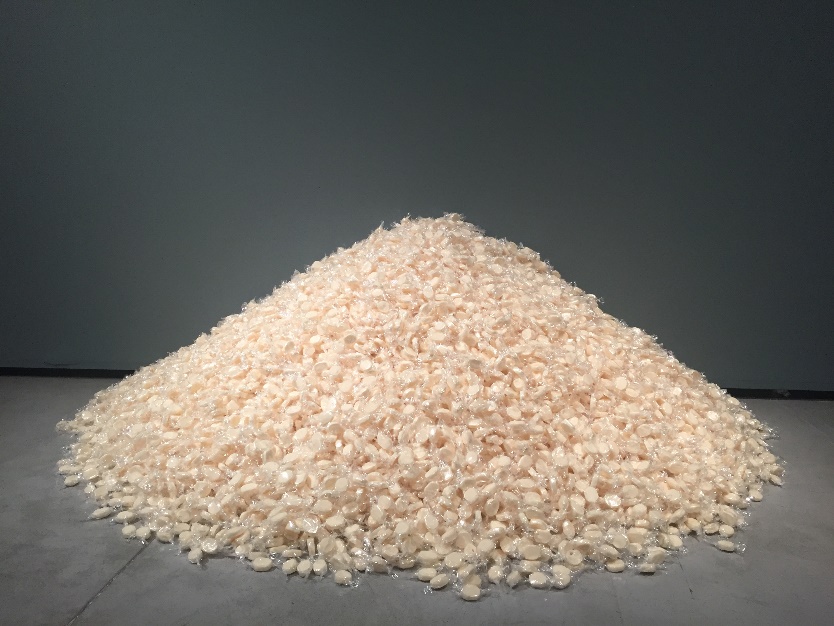 Félix González-Torres, “Untitled” (Portrait of Dad),1991. Caramels blancs embolicats individualment amb cel·lofana, provisió infinita. Mides variables. Col·lecció de la Cruz, Miami, Florida. Vista de la instal·lació: «On anam?», Es Baluard Museu, Palma, Mallorca. 10/11/2017-01/04/2018. © The Felix Gonzalez-Torres Foundation. Cortesia Andrea Rosen Gallery, Nova YorkFélix González-Torres, “Untitled” (Portrait of Dad), 1991. Caramelos blancos envueltos individualmente con celofán, provisión infinita. Medidas variables. Colección de la Cruz, Miami, Florida. Vista de la instalación: «On anam?», Es Baluard Museu, Palma, Mallorca-España. 10/11/2017-01/04/2018. © The Felix Gonzalez-Torres Foundation. Cortesía Andrea Rosen Gallery, Nueva YorkFélix González-Torres, "Untitled" (Portrait of Dad), 1991. White candies individually wrapped in cellophane, endless supply. Dimensions variable. de la Cruz Collection, Miami, Florida. Installation view: «On anam?», Es Baluard Museu, Palma, Mallorca-España. 10/11/2017-01/04/2018. © The Felix Gonzalez-Torres Foundation. Courtesy Andrea Rosen Gallery, New York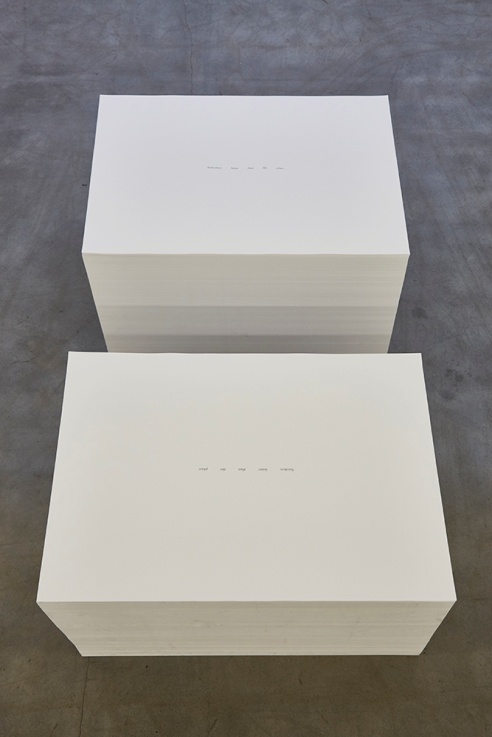 Félix González-Torres, "Untitled", 1989-1990. Impresión sobre papel, copias infinitas. 66 cm altura ideal x 73,66 x 142,24 cm medida global. Dos elementos: 66 altura ideal x 73,66 x 58,42 cm cada uno (medidas originales del papel). Colección de la Cruz, Miami, Florida.  Vista de la instalación: «Félix González-Torres: This Place», Metropolitan Arts Centre, Belfast, Irlanda del Norte. 30 Oct. 2015 – 24 Ene. 2016. Cur. Eoin Dara. © The Felix Gonzalez-Torres Foundation. Cortesía Andrea Rosen Gallery, Nueva YorkFélix González-Torres, "Untitled", 1989-1990. Impressió damunt paper, còpies infinites. 66 cm altura ideal x 73,66 x 142,24 cm medida global. Dos elementos: 66 altura ideal x 73,66 x 58,42 cm cada uno (medidas originales del papel). Colección de la Cruz, Miami, Florida.  Vista de la instalación: «Félix González-Torres: This Place», Metropolitan Arts Centre, Belfast, Irlanda del Norte. 30 Oct. 2015 – 24 Ene. 2016. Cur. Eoin Dara. © The Felix Gonzalez-Torres Foundation. Cortesía Andrea Rosen Gallery, Nueva YorkFélix González-Torres, "Untitled", 1989-1990. Print on paper, endless copies.  26 in. at ideal height x 29 x 56 in. overall. Two parts: 26 in. at ideal height x 29 x 23 in. (original paper size) each. de la Cruz Collection. Installation view: “Felix Gonzalez-Torres: This Place”. Metropolitan Arts Centre, Belfast, Northern Ireland. 30 Oct. 2015 – 24 Jan. 2016. Cur. Eoin Dara. © The Felix Gonzalez-Torres Foundation. Courtesy of Andrea Rosen Gallery, New York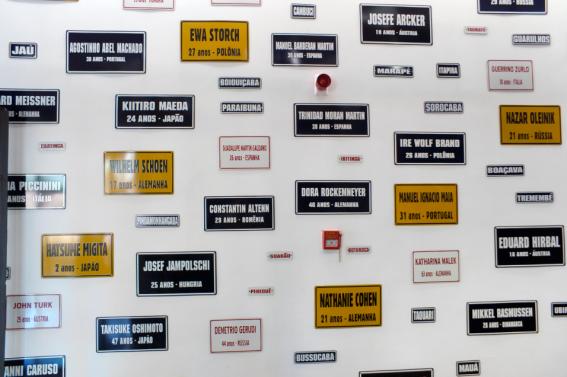 Carmela Gross, Migrants 2, 2014. Instal·lació, conjunt de 104 peces realitzades en ferro esmaltat, mides variables. Col·lecció de l’artista. Cortesia Galeria Vermelho. Fotografia: Pedro Pérez Machado. © de l’obra, Carmela Gross, 2017Carmela Gross, Migrants 2, 2014. Instalación, conjunto de 104 piezas realizadas en hierro esmaltado, medidas variables. Colección del artista. Cortesía Galeria Vermelho. Fotografía: Pedro Pérez Machado. © de la obra, Carmela Gross, 2017Carmela Gross, Migrants 2, 2014. Installation, set of 104 pieces made of enamelled iron, dimensions variable. Collection of the artist. Courtesy of Galeria Vermelho. Photograph: Pedro Pérez Machado. © of the work of art, Carmela Gross, 2017Carmela Gross, Migrants 4, 2014. Instalación, conjunto de 102 piezas realizadas en hierro esmaltado, medidas variables. Colección del artista. Fotografía: Pedro Pérez Machado. Cortesía Galeria Vermelho © de la obra, Carmela Gross, 2017Carmela Gross, Migrants 4, 2014. Instal·lació, conjunt de 102 peces realitzades en ferro esmaltat, mides variables. Col·lecció de l’artista. Fotografia: Pedro Pérez Machado Cortesia Galeria Vermelho. © de l’obra, Carmela Gross, 2017Carmela Gross, Migrants 4, 2014. Installation, set of 102 pieces made of enamelled iron, dimensions variable. Collection of the artist. Courtesy of Galeria Vermelho. Photograph: Pedro Pérez Machado © of the work of art, Carmela Gross, 2017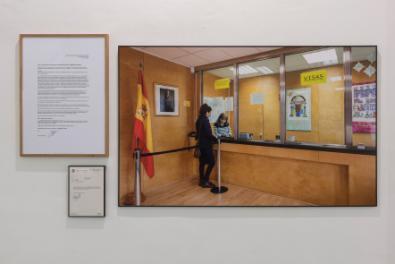 Núria Güell, Apátrida por voluntad propia, 2015-2016. Instal·lació. Documents, fotografia i vídeo (duració: 5’ 13’’). Cortesia de l’artista i ADN Galeria, Barcelona. Fotografia: Roberto Ruiz © de l’obra, Núria Güell, 2017Núria Güell, Apátrida por voluntad propia, 2015-2016. Instalación. Documentos, fotografía y vídeo (duración: 5’ 13’’). Cortesía de la artista y ADN Galeria, Barcelona. Fotografía: Roberto Ruiz © de la obra, Núria Güell, 2017Núria Güell, Apátrida por voluntad propia, 2015-2016. Installation. Documents, photograph and video (duration: 5’ 13’’). Courtesy of the artist and ADN Galeria, Barcelona. Photograph: Roberto Ruiz. © of the work of art, Núria Güell, 2017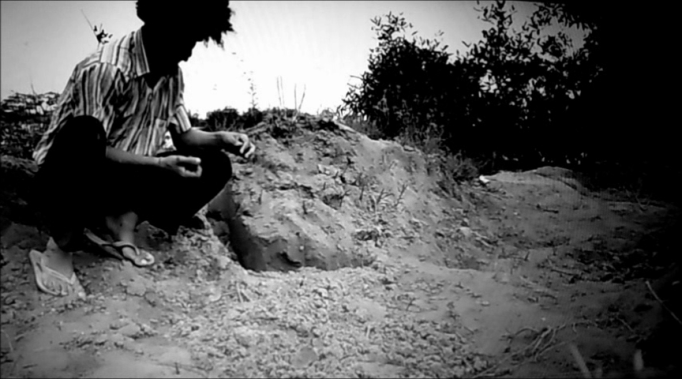 Paulo Nazareth, Agudah, 2013 (fotograma del vídeo). Vídeo, monocanal, b/n, so. Duració: 7’ 03’’. Cortesia de l’artista & Mendes Wood DM, São Paulo. © de l’obra, Paulo Nazareth, 2017Paulo Nazareth, Agudah, 2013 (fotograma del vídeo). Vídeo, monocanal, b/n, sonido. Duracion: 7’ 03’’. Cortesía del artista & Mendes Wood DM, São Paulo. © de la obra, Paulo Nazareth, 2017Paulo Nazareth, Agudah, 2013 (video still). Video, single-channel, b/w, sound. Duration: 7’ 03’’. Courtesy of the artist & Mendes Wood DM, São Paulo © of the work of art, Paulo Nazareth, 2017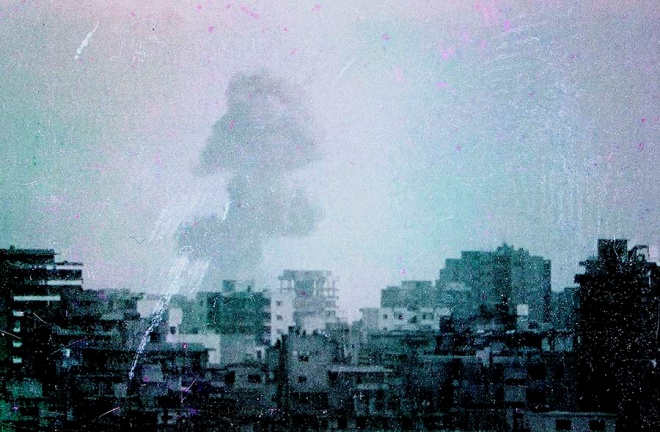 Walid Raad/The Atlas Group, We decided to let them say, “we are convinced”, twice, 2005. Fotografia digital en color, 111,7 x 170 cm. Col·lecció Fundación ARCO /IFEMA. Dipòsit CA2M. © de l’obra, Walid Raad, 2017Walid Raad/The Atlas Group, We decided to let them say, “we are convinced”, twice, 2005. Fotografía digital en color, 111,7 x 170 cm. Colección Fundación ARCO /IFEMA. Depósito CA2M © de la obra, Walid Raad, 2017 Walid Raad/The Atlas Group, We decided to let them say, “we are convinced”, twice, 2005. Colour digital photograph, 111,7 x 170 cm. Fundación ARCO /IFEMA Collection. CA2M Long-term loan © of the work of art, Walid Raad, 2017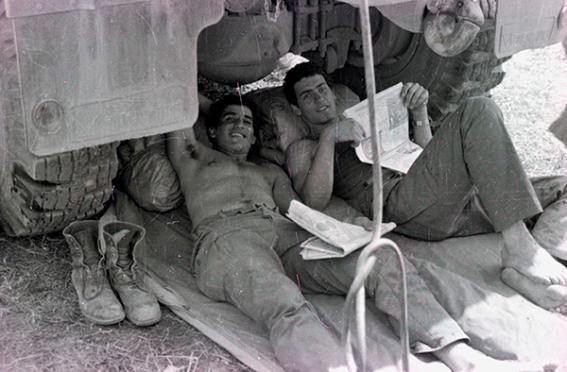 Walid Raad/The Atlas Group, We decided to let them say, “we are convinced” twice_Soldiers II, 1982-2007. Impresión de inyección de tinta perdurable en color, 110 x 171 cm. Es Baluard Museu d’Art Modern i Contemporani de Palma, depósito colección particular. Cortesía Paula Cooper Gallery, Nueva York. © de la obra, Walid Raad, 2017 Walid Raad/The Atlas Group, We decided to let them say, “we are convinced” twice_Soldiers II, 1982-2007. Impressió d’injecció de tinta perdurable en color, 110 x 171 cm. Es Baluard Museu d’Art Modern i Contemporani de Palma, dipòsit col·lecció particular. Cortesia Paula Cooper Gallery, Nova York. © de l’obra, Walid Raad, 2017 Walid Raad/The Atlas Group, We decided to let them say, “we are convinced” twice_Soldiers II, 1982-2007. Archival color inkjet print, 110 x 171 cm. Es Baluard Museu d’Art Modern i Contemporani de Palma, Private Collection long-term loan. © of the work of art, Walid Raad, 2017  